KARAMANOĞLU MEHMETBEY ÜNİVERSİTESİ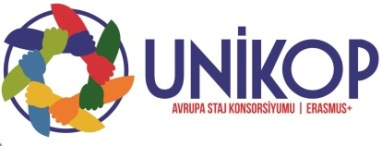 UNİKOP ERASMUS+ EĞİTİM ALMA HAREKETLİLİĞİ2016-2017 Akademik YılıDeğişimden yararlanan KMÜ Öğretim Elemanları ve İdari Personel için BİLGİ FORMUPERSONELİN           	:Adı Soyadı			: __________________________________________T.C. Kimlik No.		: __________________________________________Doğum Tarihi & Yeri		: __________________________________________ Fakülte			: __________________________________________Bölüm 			: __________________________________________Akademik Unvanı		: __________________________________________Vakıfbank EURO IBAN NO        : __________________________________________EĞİTİM ALINACAK            :Üniversite / İşletme           : __________________________________________Ülke                  	          : __________________________________________Eğitim Alacağı Alan		: __________________________________________Eğitim Alma Süresi (Gün)	: __________________________________________Eğitim Alma Süresi (Saat)	: __________________________________________Değişimin Başlangıç Tarihi	: __________________________________________Eğitim Dili			: __________________________________________Yabancı Dil Seviyesi (Türü/Puanı)	: _____________________________________		                                                                                    İLETİŞİM BİLGİLERİ	:Türkiye’deki Adresi		: __________________________________________				  __________________________________________Telefonu			: Cep ________________ İş: 0338 226 20 00/ Dahili Noe-posta adresi		: __________________________________________mutlaka doldurunuz.                                                                                                                                 ....…../...…../20…..                                                                                                                                  İmza